В Приморском крае более 13 тысяч многодетных семей получают единое пособие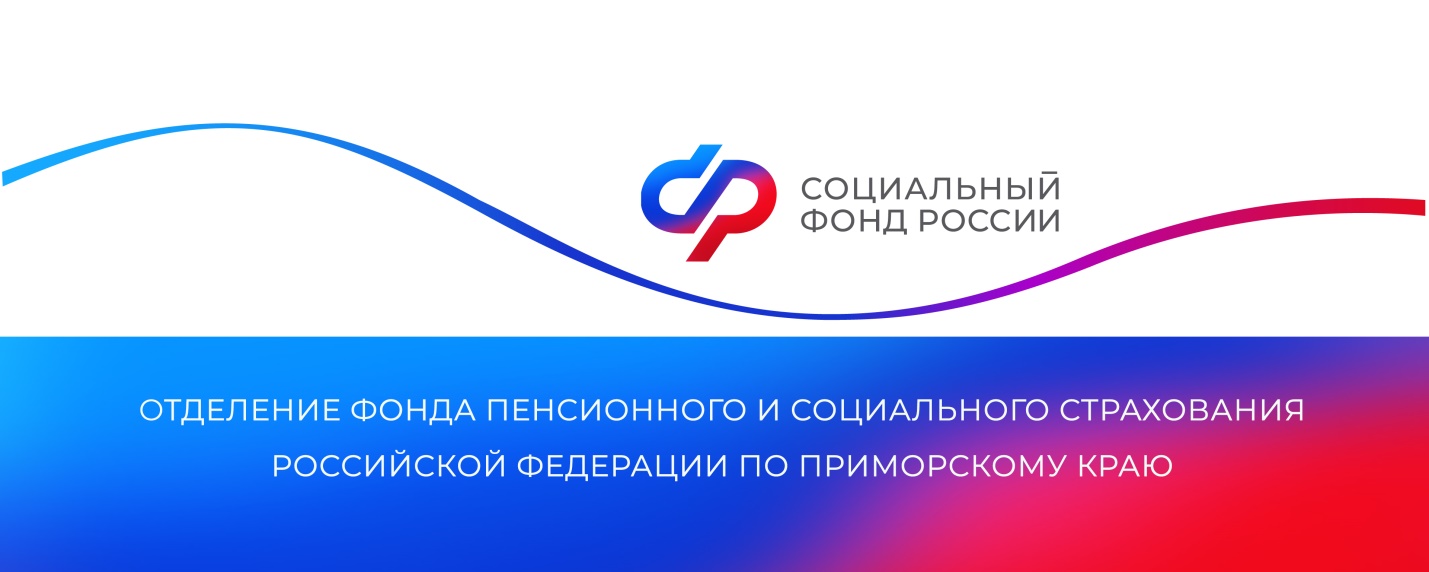 Отделение Социального фонда России по Приморскому краю выплачивает единое пособие 13 359 многодетным семьям на 31 777 детей.В регионе растет число семей, в которых воспитываются трое и более детей. Только за последние пять лет количество таких семей выросло почти в 1,5 раза. Их социальная поддержка – один из приоритетов государства сегодня. Президент России Владимир Путин отметил, что «многодетная семья – это опора страны». В целях защиты института семьи и сохранения традиционных ценностей 2024 год в нашей стране объявлен Годом семьи, президент подписал указ, закрепляющий статус многодетных семей. «В Приморье семьи с детьми могут рассчитывать на всестороннюю поддержку от государства. Будущие мамы получают финансовую помощь уже с момента беременности. Чтобы поддержать семью в период появления ребенка на свет, Отделение СФР назначает пособие по беременности и родам или единое пособие, а при рождении ребенка — выплачивает единовременное пособие. С появлением малыша у семьи возникает право на материнский капитал. Родителям полагаются ежемесячное пособие по уходу за ребенком и ежемесячная выплата на первенца. Семьи с доходами ниже регионального прожиточного минимума могут оформить единое пособие на детей до 17 лет. Кроме того, им доступна выплата из материнского капитала на детей до трех лет»», — рассказала руководитель ОСФР по Приморскому краю Александра Вовченко.Есть и другие меры поддержки, которые может получить семья. Следует также отметить, что с 2024 года родители в декрете сохраняют право на ежемесячное пособие по уходу, даже если вернутся к работе раньше, чем ребенок достигнет полутора лет.Получить дополнительную информацию можно по номеру телефона единого контакт-центра: 8 800 100 00 01 (звонок бесплатный). Пресс-службаОтделения Социального фонда Россиипо Приморскому краю